Załącznik nr 2do Uchwały Nr ………………………...Sejmiku Województwa Podlaskiegoz dnia ……………..………..Obszar Chronionego Krajobrazu „Dolina Bugu” 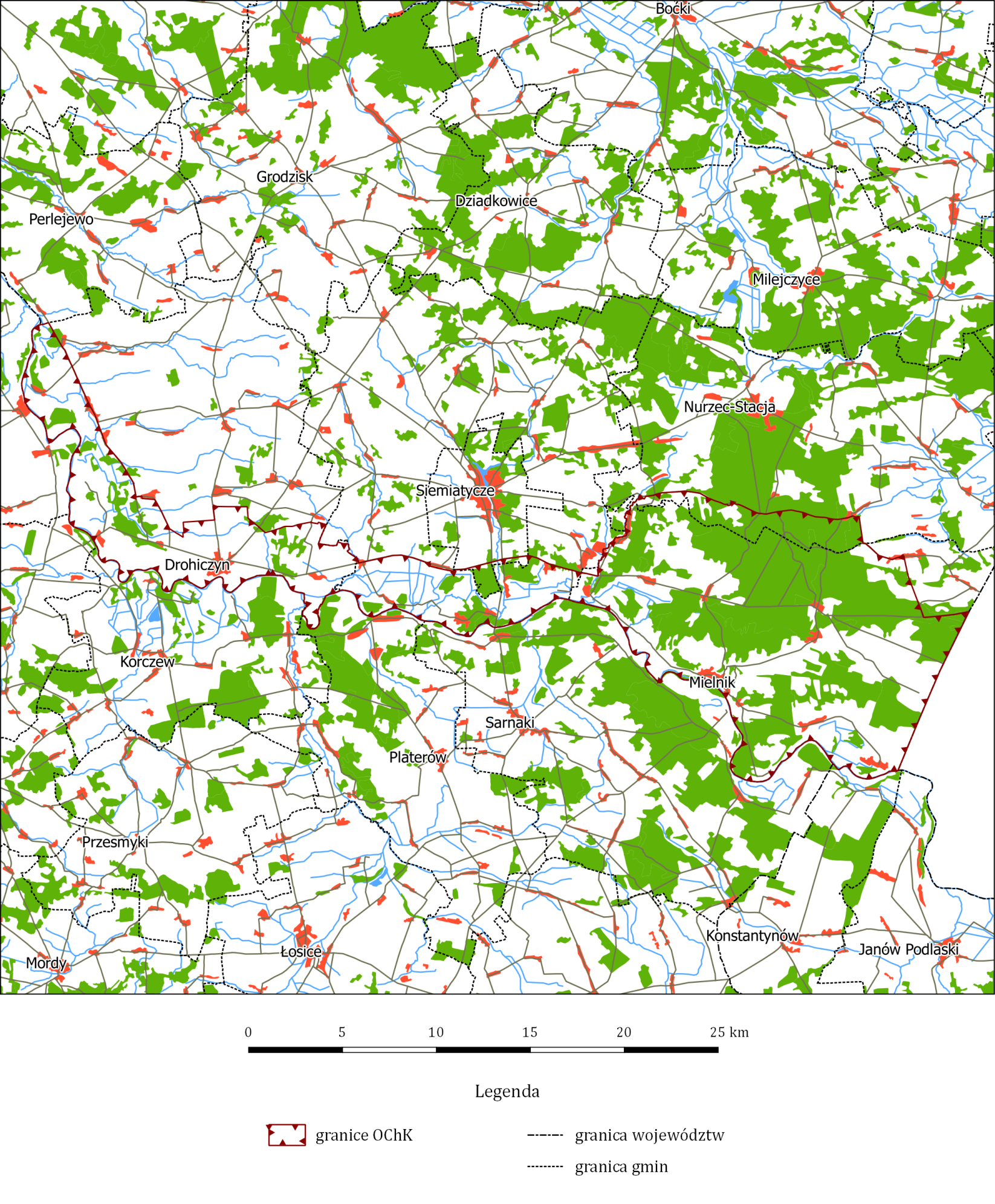 